Адрес: 143360 Московская область,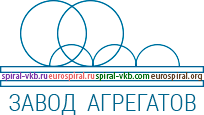 Наро-фоминский р-н, г. Апрелевка, ул. Парковая 1Тел. +7 (495) 778-4898, +7 (967) 230-1664E-mail: eurospiral@mail.ruВаши данные для формирования цены: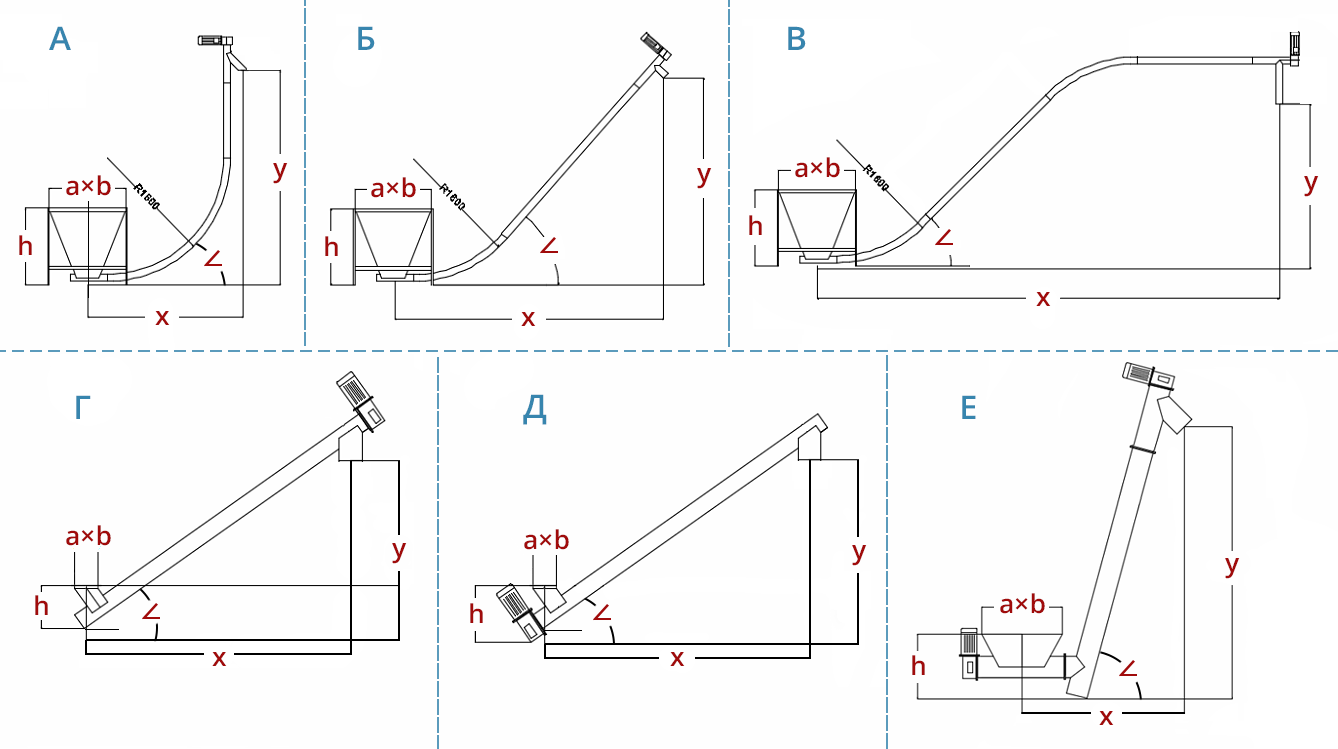 Оставьте свои данные:Продукт, который необходимо транспортировать:Продукт, который необходимо транспортировать:Продукт, который необходимо транспортировать:Продукт, который необходимо транспортировать:Продукт, который необходимо транспортировать:Продукт, который необходимо транспортировать:Продукт, который необходимо транспортировать:Продукт, который необходимо транспортировать:Продукт, который необходимо транспортировать:Особенности:         абразивный        агрессивный        клейкий        обычныйОсобенности:         абразивный        агрессивный        клейкий        обычныйОсобенности:         абразивный        агрессивный        клейкий        обычныйОсобенности:         абразивный        агрессивный        клейкий        обычныйОсобенности:         абразивный        агрессивный        клейкий        обычныйОсобенности:         абразивный        агрессивный        клейкий        обычныйОсобенности:         абразивный        агрессивный        клейкий        обычныйОсобенности:         абразивный        агрессивный        клейкий        обычныйОсобенности:         абразивный        агрессивный        клейкий        обычныйОсобенности:         абразивный        агрессивный        клейкий        обычныйОсобенности:         абразивный        агрессивный        клейкий        обычныйОсобенности:         абразивный        агрессивный        клейкий        обычныйОсобенности:         абразивный        агрессивный        клейкий        обычныйОсобенности:         абразивный        агрессивный        клейкий        обычныйОсобенности:         абразивный        агрессивный        клейкий        обычныйОсобенности:         абразивный        агрессивный        клейкий        обычныйОсобенности:         абразивный        агрессивный        клейкий        обычныйОсобенности:         абразивный        агрессивный        клейкий        обычныйВид продукта:         дробленный        мучной        другойВид продукта:         дробленный        мучной        другойВид продукта:         дробленный        мучной        другойВид продукта:         дробленный        мучной        другойВид продукта:         дробленный        мучной        другойВид продукта:         дробленный        мучной        другойВид продукта:         дробленный        мучной        другойВид продукта:         дробленный        мучной        другойВид продукта:         дробленный        мучной        другойВид продукта:         дробленный        мучной        другойВид продукта:         дробленный        мучной        другойВид продукта:         дробленный        мучной        другойВид продукта:         дробленный        мучной        другойВид продукта:         дробленный        мучной        другойВид продукта:         дробленный        мучной        другойВид продукта:         дробленный        мучной        другойВид продукта:         дробленный        мучной        другойВид продукта:         дробленный        мучной        другойПроизводительность:Производительность:Производительность:Производительность:      кг/час       кг/час       кг/час       кг/час Максимальный размер частицы продукта:Максимальный размер частицы продукта:Максимальный размер частицы продукта:Максимальный размер частицы продукта:Максимальный размер частицы продукта:Максимальный размер частицы продукта:      мм      мм      мм      ммНасыпная плотность:Насыпная плотность:Насыпная плотность:Насыпная плотность:      кг/м3      кг/м3Влажность:Влажность:Влажность:      %      %Температура продукта:Температура продукта:Температура продукта:Температура продукта:      °C      °CВыберите схему:     А        Б        В        Г        Д      ЕВыберите схему:     А        Б        В        Г        Д      ЕВыберите схему:     А        Б        В        Г        Д      ЕВыберите схему:     А        Б        В        Г        Д      ЕВыберите схему:     А        Б        В        Г        Д      ЕВыберите схему:     А        Б        В        Г        Д      ЕВыберите схему:     А        Б        В        Г        Д      ЕВыберите схему:     А        Б        В        Г        Д      ЕВыберите схему:     А        Б        В        Г        Д      ЕВыберите схему:     А        Б        В        Г        Д      ЕВыберите схему:     А        Б        В        Г        Д      ЕВыберите схему:     А        Б        В        Г        Д      ЕВыберите схему:     А        Б        В        Г        Д      ЕВыберите схему:     А        Б        В        Г        Д      ЕВыберите схему:     А        Б        В        Г        Д      ЕВыберите схему:     А        Б        В        Г        Д      ЕВыберите схему:     А        Б        В        Г        Д      Еx:      ммy:      мм      ммh:h:      мм      мм      ммa×b:a×b:      ммУгол:Угол:Угол:      о      оДлинна загиба = 2500 мм на 90о при радиусе 1600 мм. У ПВХ и стали радиус одинаков.Длинна загиба = 2500 мм на 90о при радиусе 1600 мм. У ПВХ и стали радиус одинаков.Длинна загиба = 2500 мм на 90о при радиусе 1600 мм. У ПВХ и стали радиус одинаков.Длинна загиба = 2500 мм на 90о при радиусе 1600 мм. У ПВХ и стали радиус одинаков.Длинна загиба = 2500 мм на 90о при радиусе 1600 мм. У ПВХ и стали радиус одинаков.Длинна загиба = 2500 мм на 90о при радиусе 1600 мм. У ПВХ и стали радиус одинаков.Длинна загиба = 2500 мм на 90о при радиусе 1600 мм. У ПВХ и стали радиус одинаков.Длинна загиба = 2500 мм на 90о при радиусе 1600 мм. У ПВХ и стали радиус одинаков.Длинна загиба = 2500 мм на 90о при радиусе 1600 мм. У ПВХ и стали радиус одинаков.Длинна загиба = 2500 мм на 90о при радиусе 1600 мм. У ПВХ и стали радиус одинаков.Длинна загиба = 2500 мм на 90о при радиусе 1600 мм. У ПВХ и стали радиус одинаков.Длинна загиба = 2500 мм на 90о при радиусе 1600 мм. У ПВХ и стали радиус одинаков.Длинна загиба = 2500 мм на 90о при радиусе 1600 мм. У ПВХ и стали радиус одинаков.Длинна загиба = 2500 мм на 90о при радиусе 1600 мм. У ПВХ и стали радиус одинаков.Длинна загиба = 2500 мм на 90о при радиусе 1600 мм. У ПВХ и стали радиус одинаков.Длинна загиба = 2500 мм на 90о при радиусе 1600 мм. У ПВХ и стали радиус одинаков.Длинна загиба = 2500 мм на 90о при радиусе 1600 мм. У ПВХ и стали радиус одинаков.Длинна загиба = 2500 мм на 90о при радиусе 1600 мм. У ПВХ и стали радиус одинаков.Организация:Составитель:Эл. Почта:Телефон:Заметки: